VIII Annual Graduate Conferencein Italian StudiesItalian Department, University College CorkProgramme of Conference ProceedingsO’Rahilly Building, 28th February 2015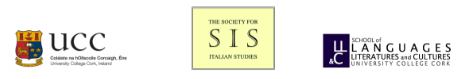 8:30 – 9:00	Registration(Social area, 1st floor, outside Department of Italian)___________________________________________________________9:00–10:15	Parallel SessionS 1Panel 1a Evolution of Italian Poetic ParadigmsThrough the CenturiesChair: Dr Daragh O’Connell (Room 2.12)‘Giusto de’ Conti: un protagonista della lirica del Quattrocento’Matteo Trillini, Universidad Complutense di Madrid‘Matteo Peregrini tra stile e prudenza’Stefano Renga, Università di Padova‘Lame, lamelle, lime, lamiere, lastre, sciabole, scaglie. A Reading of Eugenio Montale’s Ossi di seppia.’Adele Bardazzi, University of OxfordPanel 1b	Bodies and SexualitiesChair: Dr Louise Sheehan(Room 2.44)‘(Re)membering the Female Body: Memory and Nostalgia in Cristina Comencini’s Il cappotto del turco and Due Partite’Beatrice Mabrey, University of Texas‘Cartografie del corpo: Valerio Magrelli e le narrazioni di viaggi interiori’Mario Inglese, National University of Ireland, Galway‘The Emotional Construction of Female Space in Natalia by Fausta Cialente’Mariangela Sanese, University College Cork___________________________________________________________10:15– 10:45	Coffee Break(An Seomra Caidrimh, Ground Floor)___________________________________________________________10:45 – 12:00	Parallel Sessions 2Panel 2a	Politics and CultureChair: Donald O’Driscoll (Room 2.12)‘Political Use of Religion Versus Religious Use of Politics. A Comparative Study on the Power of the Church and its Prelates in Cremona and Lincoln from the Mid XI to the Mid XIII Century’Angelo Silvestri, Cardiff University‘I «Tarli» di Emilio Cecchi’Enrico Riccardo Orlando, Università Ca’Foscari, Venezia – Université Paris IV Sorbonne‘Il passato che riaffiora: la rimozione della memoria coloniale italiana dagli anni Ottanta ai giorni nostri’Alessandro Luchetti, National University of Ireland, GalwayPanel 2b	Cinema and Political CommitmentChair: Dr Laura Rascaroli (Room 2.44)‘Behind Bars in Post-War Italian Cinema: the popolana’s Experience of Female Prison’Sarah Culhane, University of Bristol‘Censorship, Religion and Pier Paolo Pasolini’s La ricotta: Vestiges of Fascism in Italy’s Post-War Criminal Code’Jonathan O’Neill, Florida Atlantic University‘L’avventura e l’ossessione. Fondamenti etico-politici del cinema di Gianni Celati tra Antonioni e Visconti’Michele Ronchi Stefanati, University College Cork______________________________________________________________________________________________________________________13:00 – 13:45	Lunch(Social area, 1st floor, outside Department of Italian)___________________________________________________________13:45 – 15:15	Parallel Sessions 3Panel 3a     The Dialogue Between Human Sciences: Literatureas Philosophy/Anthropology/PsychologyChair: Antonio Lunardi (Room 2.12)‘Michelstaedter e l’inattualità del dialogo come forma della dialettica’Claudia Zavaglini, University Palacký, Olomouc‘Un altare per la madre: Ferdinando Camon’s Literary Lamentation’Francesco Della Costa, The Hebrew University of Jerusalem‘Primo Levi fra antropologia e letteratura’Giovanni Miglianti, Gonville and Caius College, University of Cambridge‘Degeneration as Aesthetic Category in the Fin de Siècle Italian Literature’Sara Boezio, University of WarwickPanel 3b		Women in Public and Private Spheres	Chair: Dr Silvia Ross (Room 2.44)‘"Poca conoscenza della lingua": Lady Morgan's Vision of Italy Offends; Ginevra Canonici-Fachini Responds’Martina Viscardi, University College Cork‘Depicting the Maternal Bond: Reinterpreting the Role of the Wet Nurse in Ghirlandaio’s Birth of the Virgin, Tornabuoni Chapel, Santa Maria Novella Florence’Elaine Theresa Hoysted, University College Cork‘L’ “onesto collocamento” della donna nello Stato Pontificio dell’Ottocento’Sara Delmedico, University of Cambridge___________________________________________________________15:15 – 15:45	Coffee Break(An Seomra Caidrimh, Ground Floor)___________________________________________________________15:45 – 17:00	Parallel Session 4Panel 4a 		Women and ViolenceChair: Martina O’Leary (Room 2.12)‘Performative Gender in 17th Century Rome: A Postmodern Approach to Artemisia Gentileschi’s Judith Beheading Holofernes’Matthew Whyte, University College Cork‘Problematizzare la violenza di genere: il rapporto vittima/carnefice in La storia di Elsa Morante e Il portiere di notte di Liliana Cavani’Nicoletta Mandolini, University College Cork‘Neither Angel nor Monster: Normalizing Female Militancy in Marco De Franchi’s La carne e il sangue’Claire Buckley, University College Cork – Dublin Institute of TechnologyPanel 4b		Regional Identities and RepresentationsChair: Dr Mark Chu (Room 2.44)‘Pier Vittorio Tondelli e l’Emilia: gli anni Ottanta e l’altra faccia di un decennio’Valentina Piccioni, Università degli Studi di Macerata‘Rethinking Representations of the ‘Ndrangheta: Corrado Alvaro and the Honoured Society’Amber Phillips, University of Bristol‘Shifting Boundaries: Mobilisation and Sicilian Identities in the Wake of Caporetto, October 1917 – July 1918’Sean Brady, Trinity College Dublin___________________________________________________________19.30 Conference Dinner at Serendipity Restaurant___________________________________________________________